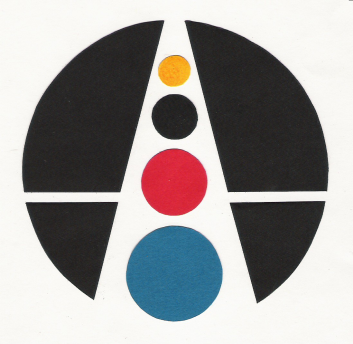 LAKEUDENPORTIN KANSALAISOPISTOTASA-ARVO- JA YHDENVERTAISUUSSUUNNITELMA2017–2019JOHDANTOTasa-arvolakiUusi tasa-arvolaki (1329/2014) astui voimaan 1.1.2015. Tämä laki velvoittaa koulutuksen järjestäjää laatimaan tasa-arvosuunnitelman yhteistyössä henkilöstön ja oppilaiden tai opiskelijoiden kanssa. Suunnitelma voidaan sisällyttää osaksi opetussuunnitelmaa tai muuta oppilaitoksen suunnitelmaa. Suunnitelma voidaan laatia enintään kolmeksi vuodeksi kerrallaan.Tasa-arvosuunnitelman tulee sisältääselvitys oppilaitoksen tasa-arvotilanteestatarvittavat toimenpiteet tasa-arvon edistämiseksiarvio aikaisempaan tasa-arvosuunnitelmaan sisältyneiden toimenpiteiden toteuttamisesta ja tuloksista.YhdenvertaisuuslakiUusi yhdenvertaisuuslaki (1325/2014) astui myös voimaan 1.1.2015. Lain mukaan viranomaisen on arvioitava yhdenvertaisuuden toteutumista toiminnassaan ja ryhdyttävä tarvittaviin toimenpiteisiin yhdenvertaisuuden toteutumisen edistämiseksi. Viranomaisella on oltava suunnitelma tarvittavista toimenpiteistä yhdenvertaisuuden edistämiseksi. Yhdenvertaisuuslaki määrittää, että koulutuksen järjestäjän ja tämän ylläpitämän oppilaitoksen on arvioitava yhdenvertaisuuden toteutumista toiminnassaan ja ryhdyttävä tarvittaviin toimenpiteisiin yhdenvertaisuuden toteutumisen edistämiseksi. Koulutuksen järjestäjän on huolehdittava siitä, että oppilaitoksella on suunnitelma tarvittavista toimenpiteistä yhdenvertaisuuden edistämiseksi.Työnantajalla, jonka palveluksessa on säännöllisesti vähintään 30 henkilöä, on oltava suunnitelma tarvittavista toimenpiteistä yhdenvertaisuuden edistämiseksi.Yhdenvertaisuussuunnitelman tarkoitus on edistää yhdenvertaisuutta sekä poistaa ja ehkäistä syrjintää. Suunnitelma on osa työnantajan yleistä yhdenvertaisuuden edistämisvelvoitetta. Se on keino lisätä työhyvinvointia ja työssä viihtymistä.TASA-ARVON JA YHDENVERTAISUUDEN NYKYTILANNE LAKEUDENPORTIN KANSALAISOPISTOSSALakeudenportin kansalaisopisto on kolmen kunnan, Alavuden, Kuortaneen ja Ähtärin, yhteinen vapaan sivistyksen oppilaitos. Oppilaitoksen toiminta perustuu lakiin vapaasta sivistystyöstä.Kansalaisopisto järjestää vuosittain noin 600 kurssia jakautuen noin 90 toimipisteeseen. Vuosittain kansalaisopiston kursseilla on noin 8400 osallistujaa, joista naisia on noin 77 % ja miehiä 23 %.Tasa-arvo ja yhdenvertaisuus työnantajanaTasa-arvo- ja yhdenvertaisuussuunnitelman laatiminen aloitettiin taustaselvityksellä, jossa selvitettiin kansalaisopiston nykytilannetta työnantajana. Tämä kysely lähetettiin kaikille Lakeudenportin kansalaisopiston työntekijöille. Kysely ja vastauksien yhteenveto löytyvät tämän suunnitelman liitteestä.Kysely antaa katsauksen Lakeudenportin kansalaisopiston nykytilanteeseen työnantajana tasa-arvon ja yhdenvertaisuuden näkökulmasta. Vastauksista näkyy, että nykytilanne on kokonaisuudessaan hyvä. Työntekijät eivät ole kokeneet ongelmia keskinäisessä tasa-arvossa tai yhdenvertaisuudessa.Tasa-arvo ja yhdenvertaisuus oppilaitoksenaKansalaisopistotoiminnassa tasa-arvo näkyy erityisesti toiminnan saavutettavuudessa. Lakeudenportin kansalaisopiston toiminnassa huomionarvoista on kolmen kunnan alueella toimiminen. Kansalaisopiston päätoimipiste on Alavus, jossa työskentelee kokoaikaisena rehtori ja kaksi toimistotyöntekijää. Ähtärissä ja Kuortaneella on molemmissa oma yhdyshenkilönsä, joka osa-aikaisena työntekijänä vastaavaa oman alueensa toiminnasta yhteistyössä päätoimipisteen henkilökunnan kanssa.Töysän kunta liittyi Alavuden kaupunkiin vuoden 2013 alussa. Tätä ennen Töysä oli mukana Lakeudenportin kansalaisopistossa omana alueenaan, mutta kuntaliitoksen myötä Töysän opetustarjonta näkyy Alavuden toimialueen sisällä. Töysässä toimi oma yhdyshenkilö huhtikuun 2017 loppuun asti.Opetuksen saavutettavuusKoska kansalaisopiston toiminta-alue on laaja, niin on tärkeää pystyä tarjoamaan lähipalvelua mahdollisimman monelle asukkaalle. Toimintaa järjestetään kolmen kunnan kylillä mahdollisuuksien ja osallistuvuuden mukaan. Erityisesti liikunta- ja käsityöryhmiä toimii säännöllisesti toiminta-alueen kylissä.OpintosetelitKansalaisopisto anoo valtiolta vuosittain opintoseteliavustusta, joka on vapaan sivistystyön valtionavustuksen muoto. Nämä opintosetelit tukevat maahanmuuttajien, työttömien, senioriväestön ja eläkkeensaajien opiskelua. Avustuksen avulla voidaan jättää perimättä tai alentaa opintomaksuja niiltä kohderyhmiltä, joiden kouluttautumista erityisesti halutaan edistää.  EsteettömyysKurssitiloihin pääsyn esteettömyys pyritään ottamaan huomioon mahdollisuuksien mukaan.  Keskeisimmissä opetuspaikoissa, kuten Alavuden Kulttuurikeskuksessa ja koko toiminta-alueen kouluissa esteettömyyden periaatteet on otettu huomioon. Opetusta joudutaan kuitenkin antamaan myös tiloissa, joissa esteettömyyttä ei ole voitu ottaa huomioon.TASA-ARVON JA YHDENVERTAISUUDEN TAVOITTEET LAKEUDENPORTIN KANSALAISOPISTOSSAKansalaisopiston tulevaisuuden tavoitteena on jatkossakin turvata tasa-arvo ja yhdenvertaisuus sekä työnantajana että vapaan sivistystyön opinahjona. Kurssitarjottimella tarjotaan monipuolisia mahdollisuuksia harrastuksiin ja itsensä kehittämiseen. Kursseja kohdennetaan sekä miehille että naisille.Toimintaa monipuolistetaan mahdollisuuksien mukaan. Lähitulevaisuuden suunnitelmana on aloittaa yhteistyö ammatillisen erityisoppilaitoksen Luovin kanssa. Yhteistyön avulla lisätään erityisryhmille suunnattujen kurssien määrää.Tulevaisuuden suunnitelmana on myös uudistaa kansalaisopiston kotisivut. Tällä hetkellä Lakeudenportin kansalaisopiston kotisivut ovat Alavuden kaupungin sivujen alla. Ähtärin ja Kuortaneen kuntien sivuilta löytyy linkki Alavuden kaupungin sivujen sisälle. Nykyinen tilanne voi olla yksittäisille koneenkäyttäjille sekava. Omien, itsenäisten kotisivujen perustaminen lisää yhdenvertaisuutta koko alueen sisällä.  Lisäksi uusien sivujen toivotaan olevan informatiivisemmat ja selkeämmät.Kotisivujen uudistamisella on myös tarkoitus saada enemmän äänivaltaa itse opiskelijoille. Uusille sivuille on mahdollista lisätä lomakkeet palautteen antoa ja kurssiehdotuksia varten.Lakeudenportin kansalaisopistolla tehdään jatkuvaa omaseurantaa toiminnasta ja tulevaisuuden näkymistä myös tasa-arvon ja yhdenvertaisuuden kannalta. Tätä suunnitelmaa on tarkoitus tarkistaa tulevaisuudessa säännöllisesti lain edellyttämällä tavalla.Liitteet:
Liite 1	Yhdenvertaisuus- ja tasa-arvokysely Lakeudenportin kansalaisopiston 	henkilökunnalle 
Liite 2	Kyselyn tulosten yhteenvetoLiite 1YHDENVERTAISUUS- JA TASA-ARVOKYSELY LAKEUDENPORTIN KANSALAISOPISTON HENKILÖKUNNALLEKansalaisopistoilla kuten muillakin koulutuksen järjestäjillä on lain vaatima velvollisuus arvioida ja edistää yhdenvertaisuutta ja tasa-arvoa toiminnassaan (Yhdenvertaisuuslaki  1325/2014 6 §, Tasa-arvolaki 1329/2014 5 a §). Tämän vuoksi Lakeudenportin kansalaisopisto toteuttaa kyselyn tuntiopettajille, toimenhaltijoille ja henkilökunnalle. Kyselyn aiheena on tasa-arvo ja yhdenvertaisuus työpaikassa. Kysely pohjaa Tampereen yliopiston Työelämän tutkimuskeskuksen tasa-arvokyselyyn (www.tasa-arvokysely.fi). Kyselyn vastauksia hyödynnetään yhdenvertaisuus- ja tasa-arvosuunnitelmassa, joka tulee nähtäväksi kevään aikana.Pyydämme koko Lakeudenportin kansalaisopiston henkilökuntaa täyttämään kyselyn ke 5.4.2017 mennessä. Vastaaminen on tärkeää lakisääteisen suunnitelman tekemistä varten! Vastaaminen 
kestää n. 10-15 minuuttia.Kiitos!A TAUSTATIEDOTA1 SukupuoliNainenMiesA2 Ikä– 40 vuotta41 – 60 vuotta61 –  vuotta A3 Kauanko olet opettanut Lakeudenportin kansalaisopistossa?– 5 vuotta6 – 15 vuotta16 –  vuottaA4 Keskimääräinen tuntimäärä työvuodessa– 30 h31 – 100 h101 –  hA5 Opetatko jossain toisessa kansalaisopistossa?EnKyllä, missä:A6 Kuinka tyytyväinen olet Lakeudenportin kansalaisopistoon työpaikkana? Anna yleisarvosana välillä 4-10.
Voit halutessasi kommentoida tähän: B ITSENSÄ KEHITTÄMINEN JA URALLA ETENEMINENB1 Miten hyvin voit kehittää itseäsi ja osaamistasi opettajana?HyvinKohtalaisestiHeikostiB2 Oletko osallistunut työnantajan järjestämään koulutukseen?KylläEnB3 Onko jokin/jotkin seuraavista tekijöistä estänyt tai haitannut työantajan järjestämään koulutukseen osallistumista? Voit valita useamman vaihtoehdon.En ole löytänyt sopivaa koulutusta työnantajan tarjonnastaTyöyhteisön jäsenten vastustusKiire työssäTyönantaja ei ole halukas kustantamaan koulutustaJoudun osallistumaan itse koulutuksen aiheuttamiin kustannuksiinEi ole tarjottu mahdollisuutta osallistua työnantajan järjestämään koulutukseenEi koe tarvetta koulutukselleMuu syy, mikä:B4 Koetko, että sinua on kohdeltu eriarvoisesti tai syrjitty?KylläEnB5 Jos vastasit kysymykseen B4 kyllä, koetko että sinua olisi kohdeltu eriarvoisesti tai syrjitty seuraavissa tilanteissa?B6 Jos vastasit kysymykseen B4 kyllä, mistä arvelet eriarvoisen kohtelun johtuvan? Voit valita useamman vaihtoehdon.IästäsiSukupuolestasiAsemastasiMielipiteistäsiSeksuaalisesta suuntautumisestasiTerveydentilastasi tai vammastaPienten lasten huoltajuudestasiRaskaudestasiSyntyperästäsiHenkilökohtaisista ominaisuuksistasiKoulutustaustastasiMuu syy, mikä:C TYÖILMAPIIRI JA JOHTAMINENC1 Miten seuraavat luonnehdinnat kuvaavat kansalaisopiston työskentelyilmapiiriä?D JAKSAMINEND1 Miten arvioit työssä kokemaasi kiirettä viime vuosina?Työtahti ei ole juuri muuttunutKiire on lisääntynytKiire on vähentynytEn osaa sanoaD2 Arvioi kokemaasi fyysistä rasitusta viime vuosina.KeventynytEi muutoksiaMuuttunut raskaammaksiEn osaa sanoaD3 Arvioi kokemaasi henkistä rasitusta viime vuosina.KeventynytEi muutoksiaMuuttunut raskaammaksiEn osaa sanoaD4 Oletko ollut huolissasi seuraavien asioiden suhteen viimeisen parin vuoden aikana työssäsi kansalaisopistolla?E SUKUPUOLINEN HÄIRINTÄ JA AHDISTELU SEKÄ TYÖPAIKKAKIUSAAMINENE1 Oletko kokenut sukupuolista häirintää tai ahdistelua työssäsi?EnKyllä tällä hetkelläKyllä aiemmin tässä työssä, en enääE2 Jos vastasit kyllä kysymykseen E1, millaista häirintää olet kokenut?		AVOIN VASTAUSPAIKKAE3 Jos vastasit kyllä kysymykseen E1, kenen taholta olet kokenut häirintää?Työyhteisön sisältä (esim. työtoveri, esimies)Työyhteisön ulkopuolelta (esim. kurssilainen tai yhteistyökumppani)Sekä työyhteisön sisältä että ulkopuoleltaTyöpaikkakiusaamisella tarkoitetaan työyhteisön jäseneen kohdistuvaa pitkään jatkuvaa ja toistuvaa sortamista, mitätöintiä tai muuta kielteistä käyttäytymistä, jonka kohteena oleva ihminen kokee itsensä puolustuskyvyttömäksi.E4 Oletko ollut kiusaamisen kohteena työssäsi kansalaisopistolla?EnKyllä tällä hetkelläKyllä aiemmin tässä työssä, en enääE5 Jos vastasit kyllä kysymykseen E4, kenen taholta olet kokenut työpaikkakiusaamista?Työyhteisön sisältä (esim. työtoveri, esimies)Työyhteisön ulkopuolelta (esim. kurssilainen tai yhteistyökumppani)Sekä työyhteisön sisältä että ulkopuoleltaF TYÖN JA PERHEEN YHTEENSOVITTAMINENF1 Olenperheellinen (huollettavia lapsia/omaisia)perheetön (ei huollettavia lapsia/omaisia)F2 Joustaako työsi perhetilanteen vaatiessa?KylläEiEn osaa sanoaF3 Jos olet perheetön (ei huollettavia lapsia/omaisia): miten hyvin onnistut sovittamaan yhteen työn ja yksityiselämän?Erittäin huonostiMelko huonostiEi hyvin eikä huonostiMelko hyvinErittäin hyvinF4 Jos olet perheellinen (huollettavia lapsia/omaisia): miten hyvin onnistut sovittamaan yhteen työn ja yksityiselämän?Erittäin huonostiMelko huonostiEi hyvin eikä huonostiMelko hyvinErittäin hyvinG TASA-ARVOG1 Oma kokemuksestasi tasa-arvosta nykyisellä työpaikallasi. Valitse kunkin väitelauseen kohdalla yksi, omaa kokemustasi parhaiten kuvaava vaihtoehto.G2 Mitä tasa-arvon osa-alueita tulisi työpaikallasi mielestäsi kehittää?Tähän voit kirjoittaa kyselystä heränneitä ajatuksia tai kommentteja		AVOIN VASTAUSPAIKKALiite 2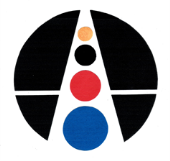 LAKEUDENPORTIN KANSALAISOPISTOYHDENVERTAISUUS- JA TASA-ARVOKYSELY LAKEUDENPORTIN KANSALAISOPISTON HENKILÖKUNNALLETULOSTEN YHTEENVETOKYSELYN TOTEUTUSKysely toteutettiin sähköisesti Webropol-ohjelmalla. Teknisen toteutuksen hoiti Alavuden kaupungin järjestelmäasiantuntija Mikko Peltokangas. Kysely pohjasi Tampereen yliopiston Työelämän tutkimuskeskuksen tasa-arvokyselyyn, joka oli vapaasti käytettävissä osoitteessa www.tasa-arvokysely.fi.Yhdenvertaisuus- ja tasa-arvokysely lähetettiin sähköpostin välityksenä sähköisenä linkkinä 22.3.2017 95 henkilölle. Kysely laitettiin myös paperiversiona postitse 11 henkilölle, joten kyselyiden yhteismäärä oli 106 kappaletta. Viimeinen vastauspäivä oli 5.4.2017. Kysely lähetettiin niin toimistohenkilöille, päätoimisille opettajille kuin tuntiopettajillekin. Vastaamisesta lähetettiin myös sähköpostimuistutus ennen vastausajan päättymistä.POIMINTOJA VASTAUKSISTAVastauksia saapui määräaikaan mennessä 44 kappaletta. Vastausprosentti oli 42 %.TaustatiedotVastaajista 73 % oli naisia ja 27 % miehiä. Suurin vastaajaryhmä iän puolesta oli 41–60 vuotta 
(52 %), jota seurasivat yli 61-vuotiaat (27 %) ja alle 40-vuotiaat (20 %). Vastaajista 39 % oli opettanut Lakeudenportin kansalaisopistossa yli 16 vuotta. Seuraavaksi suurin ryhmä oli 6-15 vuotta (36  %) ja viimeisenä alle viisi vuotta. Vastaajat jakautuivat tasaisesti keskimääräisen opetustuntimäärän suhteen. 86 % ei opeta jossain toisessa kansalaisopistossa.Tyytyväisyys Lakeudenportin kansalaisopistoonYleisarvosana Lakeudenportin kansalaisopistolle työpaikkana (väliltä 4-10) oli 8,82.KoulutusAinoastaan 25 % vastaajista on osallistunut työnantajan järjestämään koulutukseen. Tähän suurimmaksi syyksi nimettiin se, ettei ole tarjottu mahdollisuuksia osallistua työnantajan järjestämään koulutukseen (13 vastaajaa). Toisaalta lähes sama määrä (11) vastasi, ettei ole löytänyt sopivaa koulutusta työnantajan tarjonnasta. Näin ollen voisi ajatella, että halukkuutta koulutukseen olisi, mikäli annettaisiin mahdollisuuksia ja koulutukset olisivat sopivia. 9 vastaajaa ei kokenut tarvetta koulutukselle.Eriarvoisuus ja syrjintäAinoastaan yksi vastaaja 44:stä vastasi kokeneensa eriarvoista kohtelua tai syrjintää.TyöskentelyilmapiiriLakeudenportin kansalaisopiston työskentelyilmapiiriä pidetään hyvänä. Kysymyksen alla oli ilmapiiriin positiivisuuteen liittyvää kahdeksan väittämää, joista 84 % vastaajista oli väittämien kanssa osittain tai täysin samaa mieltä. 7 % vastauksista oli osittain tai täysin eri mieltä väittämien kanssa.Suurimman ”osittain tai samaa mieltä” -vastauksen (95 %) sai väittämä: Tiedän minne ottaa yhteyttä ongelmatilanteissa. Pienimmän ”osittain tai samaa mieltä” -vastauksen (75 %) sai väittämä: Työpaikkani johtamistapa on oikeudenmukainen. Työssä huolestuttavat asiatEniten työssä huolestuttavaksi asiaksi koettiin omassa työssä jaksaminen (36 %). Muita huolta aiheuttavia olivat työn jatkuvuus (29 %) ja omien taitojen riittäminen (27 %).Sukupuolinen häirintä ja ahdistelu sekä työpaikkakiusaaminenKukaan kyselyyn vastaaja ei ollut kokenut työssään sukupuolista häirintää tai ahdistelua. Kukaan ei myöskään ollut kokenut olleensa kiusaamisen kohteena työssään.Kokemukset tasa-arvostaVastaajat kokevat, että naisten ja miesten tasa-arvo toteutuu kansalaisopistolla hyvin (85 %). Erityistä kehittämisen arvoista ei noussut esiin, mutta suurin kehittämiskohde (jonkin verran tai paljon kehitettävää 30 %) oli henkilöstöryhmien välinen tasa-arvo.Ajatuksia ja kommentteja, avoin vastausmahdollisuus”Olen kaikin puolin tyytyväinen.””Lukuvuoden aikana ei muita opettajia paljon näe.””Joissakin opistoissa ostetaan levyjä ja hankitaan soitin käyttöön, mutta täällä me emme saa edes korvausta omien laitteiden ja levyjen käytöstä.””Palkkaa ei makseta kuukausittain, ellei sitä erikseen pyydä.””Epäkohtana pidän myös sitä, että meidän pitää sitoutua koko vuodeksi sopimuksella, mutta kuitenkin se on yksipuoleinen. Jos oppilaita ei tulekaan, niin opistolla ei ole velvollisuutta antaa meille töitä.””Sairauslomasta tai työterveyshuollosta en ole ikinä kuullut puhuttavankaan.””Erittäin miellyttävä paikka työnantajan sekä opiskelijoiden suunnalta jo yli 40 vuotta.””Opetustilojen ovet lukossa vaikka pitäisi olla auki. Itse soittanut useamman kerran talonmiehelle ovien aukaisusta ennen tuntia. Siltikään ei avaimia tule opettajalle.””Opetustiloissa on ohjelappuja joita ei noudateta. Esimerkkinä kulttuurikeskuksen monitoimisalissa on joka viikko peilien edessä pöytiä, tuoleja yms. Kerran oli peilien eteen tuotu piano.””Kansalaisopisto on ihannetyöpaikka.””Kysymykset eivät sovellu kansalaisopistoyhteisöön.””Ohjeita ei kukaan ole toiminnalleni antanut. Joskus toivoisi mielipidettä työnantajalta, olemmeko menossa oikeaan suuntaan?”45678910KylläEi1 Työtehtävien jaossa2 Työtilojen tai -välineiden jaossa3 Pääsyssä työnantajan järjestämään koulutukseen4 Työhönottotilanteessa5 Työmäärän jakautumisessa6 Tiedonsaannissa uusista tehtävistä ja työnohjauksessaTäysin eri mieltäOsittain eri mieltäEi samaa eikä eri mieltäOsittain samaa mieltäTäysin samaa mieltä1 Lakeudenportin kansalaisopistolla on hyvä yhteishenki.2 Tiedän minne ottaa yhteyttä ongelmatilanteissa.3 Minua arvostetaan työyhteisössäni.4 Esimieheni kannustaa minua.5 Työpaikkani johtamistapa on oikeudenmukainen.6 Saan riittävästi tietoa työtäni koskevista asioista.7 Voin vaikuttaa työtäni koskeviin muutoksiin.8 Esimieheni kohtelee miehiä ja naisia tasa-arvoisesti.KylläEi1 Työn jatkuvuus2 Omien taitojen riittäminen3 Omassa työssä jaksaminen4 Muutokset työn organisoinnissa5 Muutokset palkkauksessaTäysin eri mieltäOsittain eri mieltäEn osaa sanoaOsittain samaa mieltäTäysin samaa mieltä1 Naisten ja miesten tasa-arvo toteutuu työpaikallani hyvin2 Naisten ja miesten palkkaus on oikeudenmukainen3 Naisiin ja miehiin ei kohdistu erilaisia odotuksiaPaljon kehitettävääJonkin verran kehitettävääEi tarvitse kehittääIkätasa-arvoHenkilöstöryhmien välinen tasa-arvoSukupuolten tasa-arvoEtninen tasa-arvo